MAPA DE DEFINICIÓN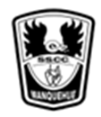 Sonido inicial EDibuja o recorta elementos que empiecen con el sonido E en el Mapa de Definición. Al finalizar recuerda archivarlo con el resto de tus trabajos en tu portafolio azul.